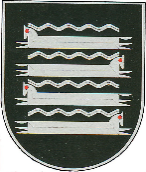 KAIŠIADORIŲ RAJONO SAVIVALDYBĖS ADMINISTRACIJos direktoriusĮsakymasDĖL ŽEMĖS SKLYPO, ESANČIO GEDIMINO G. 135B, KAIŠIADORYSE, (KADASTRO NR. 4918/0066:14) DETALIOJO PLANO KOREGAVIMO SKLYPE NR. A, KEIČIANT STATINIŲ STATYBOS ZONĄ IR RIBĄ2021 m. lapkričio      d. Nr. V1E-KaišiadorysVadovaudamasi Lietuvos Respublikos teritorijų planavimo įstatymo 28 straipsnio 9 dalimi, Kompleksinio teritorijų planavimo dokumentų rengimo taisyklių, patvirtintų Lietuvos Respublikos aplinkos ministro 2014 m. sausio 2 d. įsakymu Nr. D1-8 „Dėl kompleksinio teritorijų planavimo dokumentų rengimo taisyklių patvirtinimo" 318.3. ir 323.1. punktais, atsižvelgdama į Kaišiadorių rajono savivaldybės teritorijų planavimo komisijos 2021 m. lapkričio 8 d. protokolą Nr. TPK – 32 :Koreguoju Kaišiadorių rajono savivaldybės administracijos direktoriaus 2007 m. birželio 7 d. įsakymu Nr. V1-528 „Dėl žemės sklypo detaliojo plano patvirtinimo“ patvirtintą „Žemės sklypo Kaišiadorių m., Gedimino g. 135B detalųjį planą – kitos paskirties žemės sklypo suformavimas komercinės paskirties objektų teritorijai (prekybos, paslaugų ir pramogų objektų statybai), teritorijos tvarkymo ir naudojimo režimo nustatymas“, sklype Nr. A  keičiant statinių statybos zoną ir ribą. (Žemės sklypo kadastro Nr. 4918/0066:14).Šis įsakymas per vieną mėnesį nuo įsigaliojimo dienos gali būti skundžiamas Lietuvos administracinių ginčų komisijos Kauno apygardos skyriui (Laisvės al. 36, Kaunas) Lietuvos Respublikos ikiteisminio administracinių ginčų nagrinėjimo tvarkos įstatymo nustatyta tvarka arba Regionų apygardos administracinio teismo Kauno rūmams (A. Mickevičiaus g. 8A, Kaunas) Lietuvos Respublikos administracinių bylų teisenos įstatymo nustatyta tvarka.Administracijos direktorė                                                                               Vaida   BabeckienėParengėAsta Stalaučinskienė2021-11-09